МИНИ-МУЗЕЙ  «РУССКАЯ ИЗБА» Е.Н. Брагина,МБДОУ «Добрянский детский сад №19», воспитатель, г Добрянка, Пермский край     В наши дни ребята получают очень мало информации о быте русского народа.  Поэтому мы серьезно задумались над проблемой приобщения детей к истокам русской народной культуры и решили восполнить этот пробел через создание программы «Русская изба.       Новизна программы заключается в том, что не в каждом детском саду есть такая уникальная возможность – познакомить детей с бытом наших предков    Программа «Русская изба» включает в себя  организацию и проведение: экскурсий, игровых программ,  авторских дидактических игр,презентаций,бесед,праздников, развлечений.Дети имеют возможность поиграть в народные игры, изготовить своими руками русский сувенир.   Основным приоритетным направлением работы является патриотическое воспитание.    В ДОО созданы необходимые условия для решения этой задачи: имеется оборудованное помещение, где  насчитывается более десятка экспонатов. Исключительность музея заключается в том, что дети могут не только рассмотреть предметы русского быта, но и потрогать их. В  стенах   мини-музея «Русская изба» дети могут поиграть в народные игры, изготовить своими руками русский сувенир.   Программа рассчитана на 2 учебных года и предполагает проведение двух занятий в месяц во вторую половину дня по подгруппам ( 8-10 человек) продолжительностью от 15 до 25 минут в зависимости от темы занятия. Возраст детей 5-7 лет (дети старшей и подготовительной групп). Занятия проводятся с октября по май месяц.        К концу  1 года обучения  дети имеют представление: - о  русской  избе,                                                                                                                                           - устном народном творчестве - колядки, небылицы, считалки;                                                                                                                    - истории возникновения предметов быта: (ложка, туесок и пр. и их предшественников);                                                                                                                                                                          - значение слов: ремесло, рукоделие, промыслы;                                                                                  - значение народных праздников и гуляний: ярмарка, Рождество, Масленица, Пасха.К концу  2  года обучения  дети имеют представление:-о русской печке, её назначении, приспособлениях: (ухват, кочерга, деревянная лопата, помело);                                                                                                                               народной игрушке («кукле-закрутке, матрёшке); игрушке из глины;                                                                                                                     -  женского рукоделия, мужских ремёсел, народных промыслов;                                                                - истории возникновения предметов быта русского народа;                                                                                                                            - понимать и объяснять значение слов: музей, экспонаты, выставка, экскурсовод.Библиографический список:Концепция и программа социально-коммуникативного развития и социального воспитания дошкольников. Дорогою добра. Л.В. Коломийченко. Издательство « ТЦ СФЕРА»Занятия для детей 5-7 лет  по социально-коммуникативному развитию и социальному воспитанию. Дорогою добра. Л.В. Коломийченко Г.И.Чугаева. Издательство « ТЦ СФЕРА»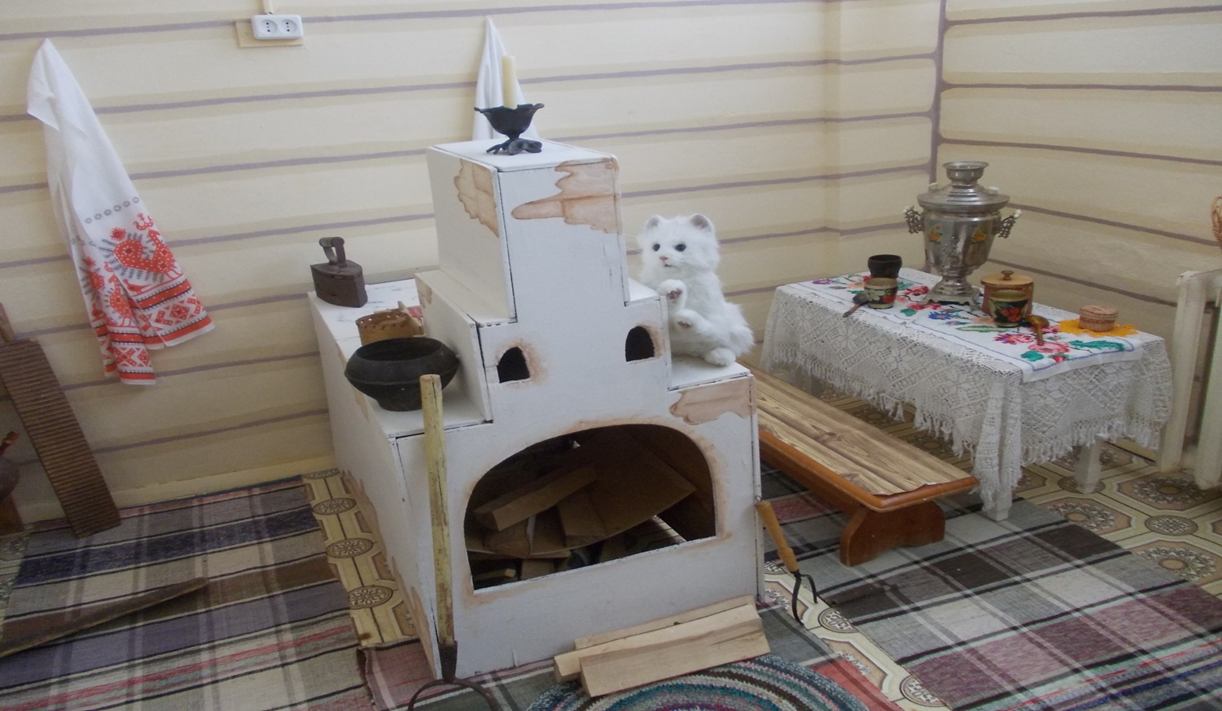 России изба была лучшим жильём. Сейчас же музеем её мы зовём!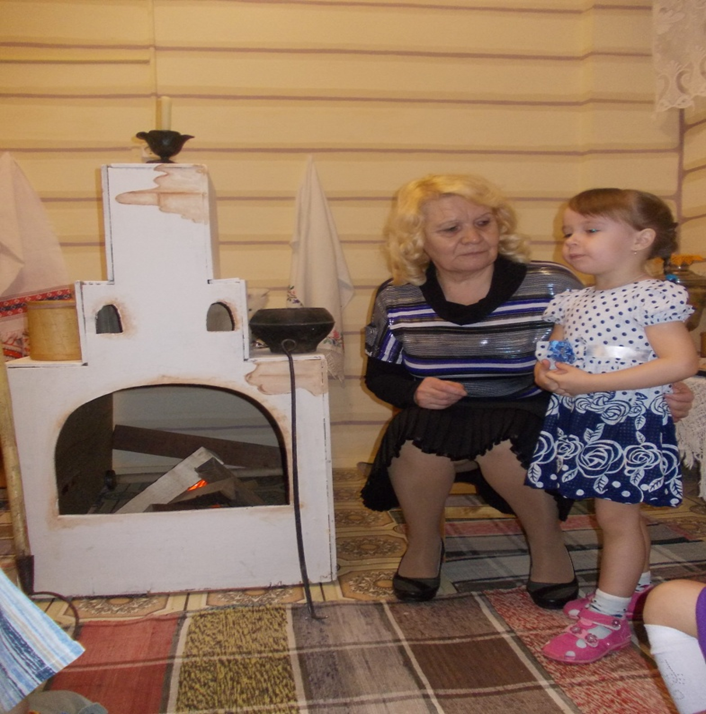 В помещении мини-музея в течение года велись занятия по ознакомлению детей с предметами быта и старины.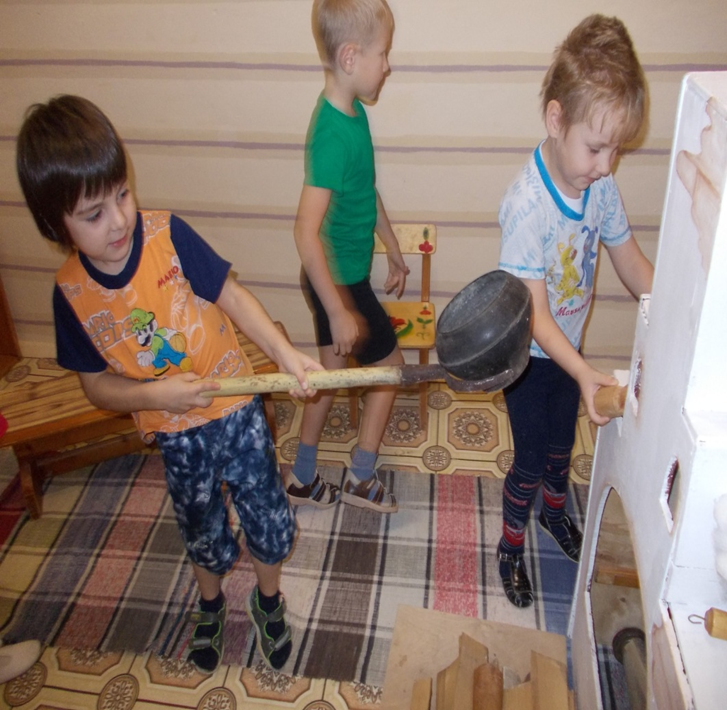 музей можно было заглянуть на огонёк в свободную минутку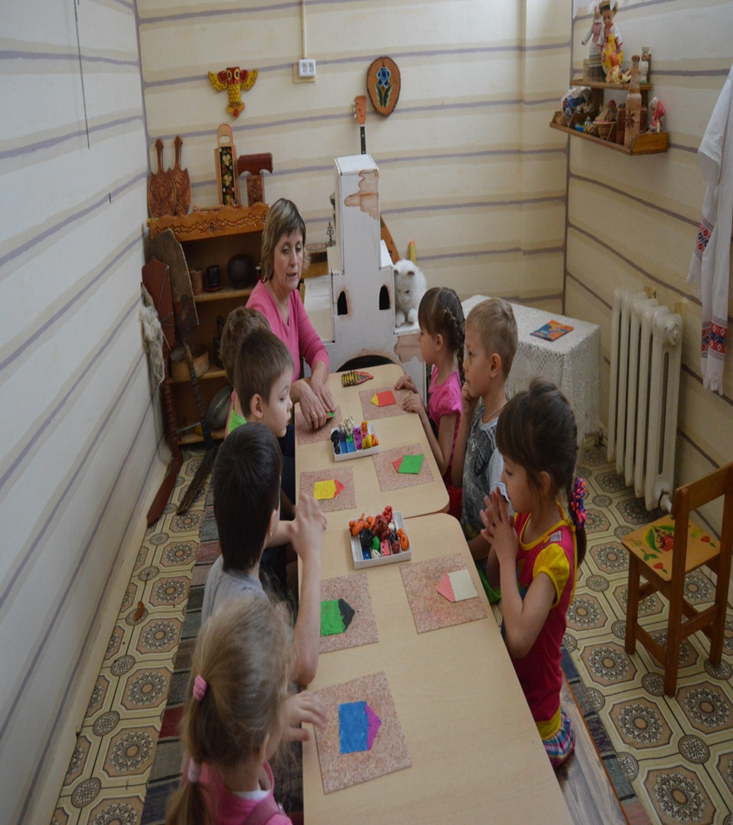 Своими руками дети создавали и украшали дома в стиле старины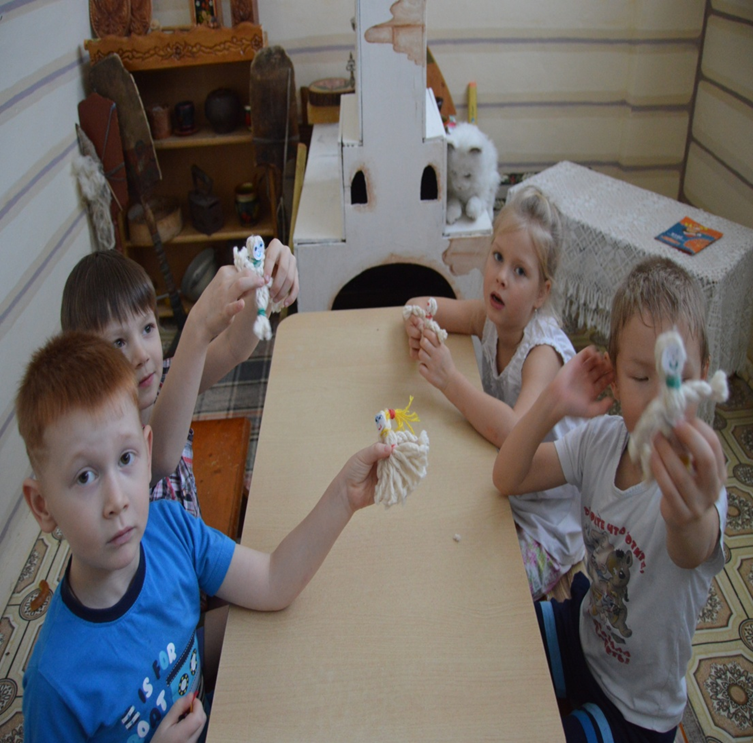 Получились интересные верёвочные куклы-закрутки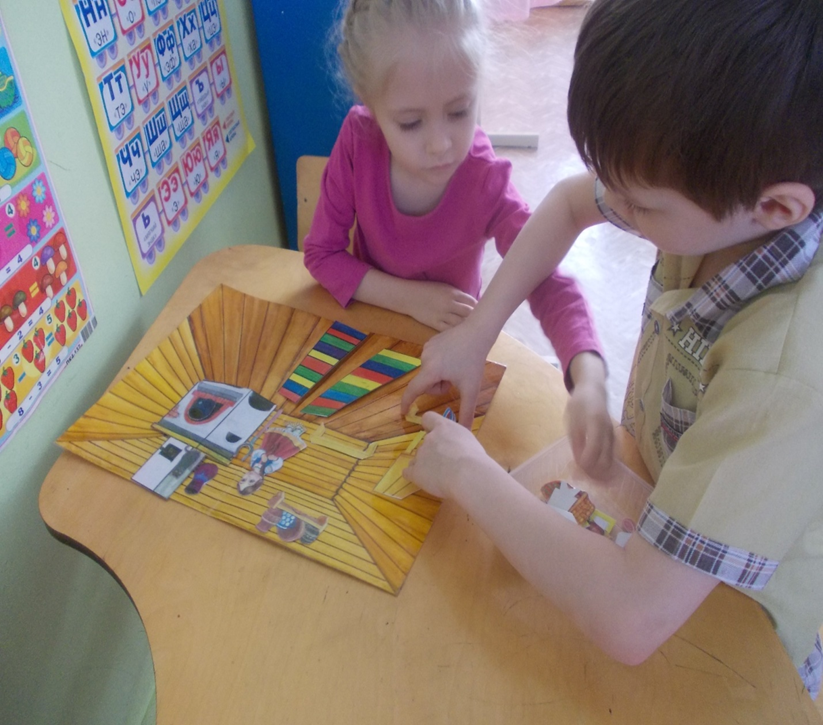 Дети увлечённо играли в дидактические игры  по социально-коммуникативному развитию.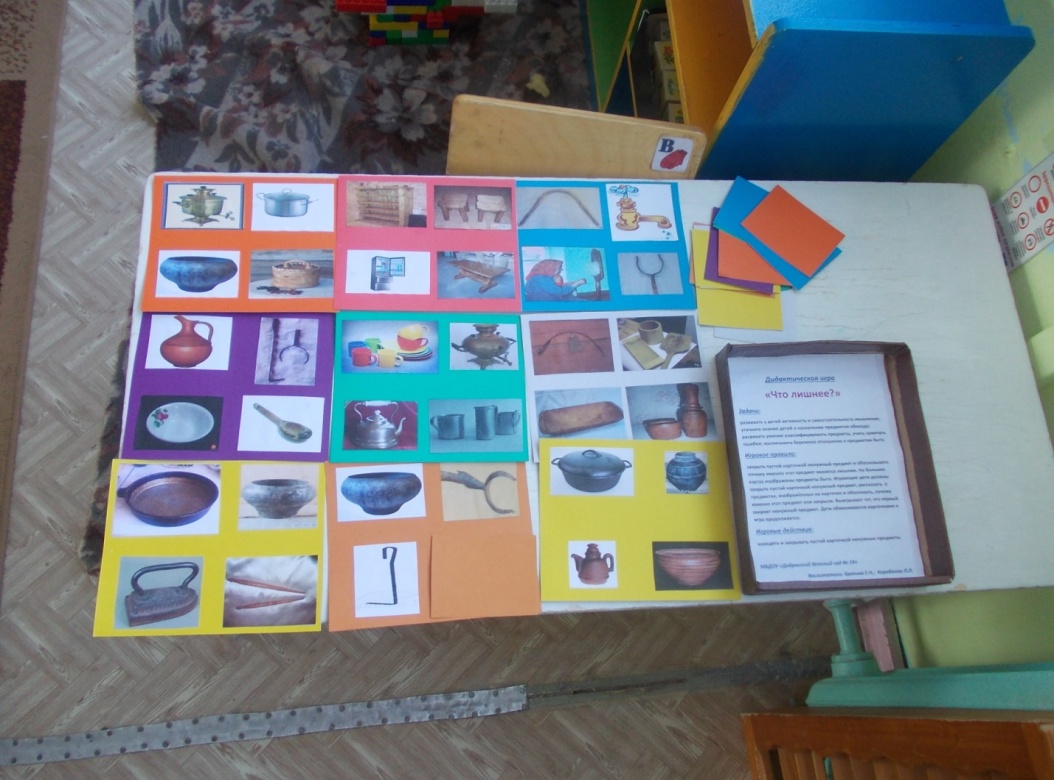 Своими руками воспитатели изготавливали дидактические игры и пособия.